où ?là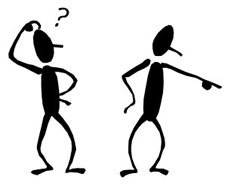 dehors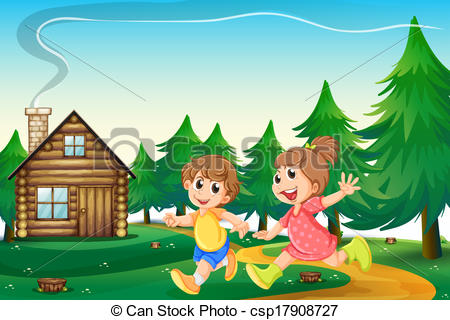 nouveau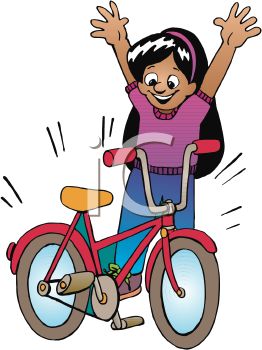 première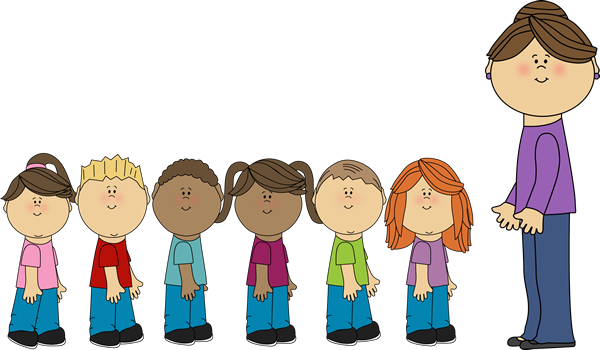 il fait son litje fais mon lit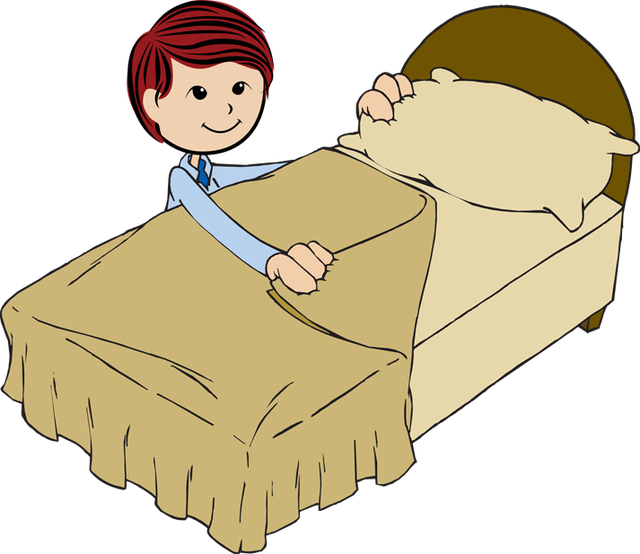 les cheveux sont très longs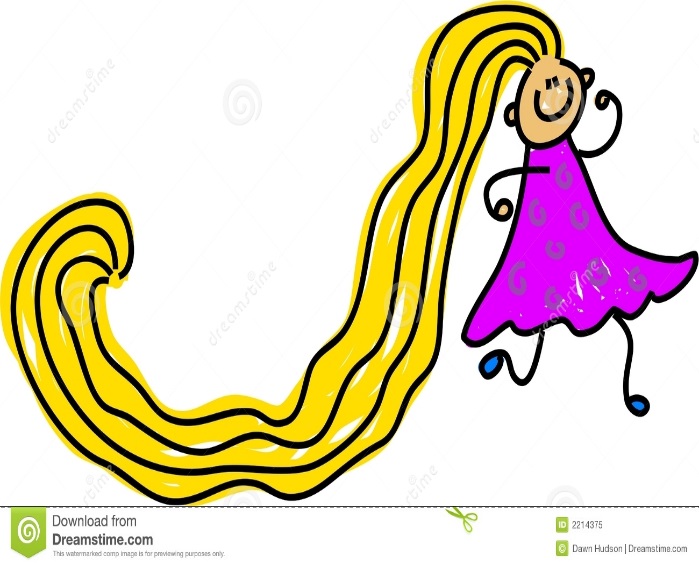 grandtrès grand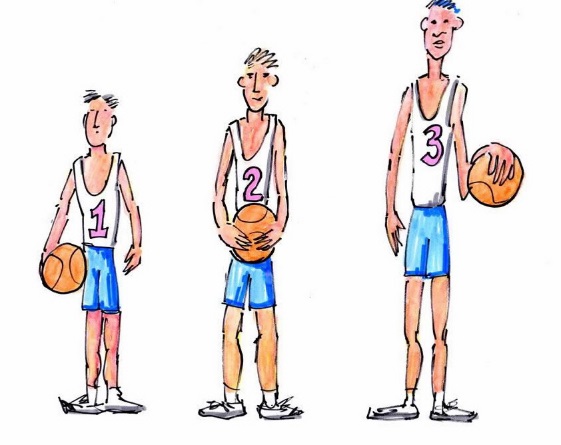 sur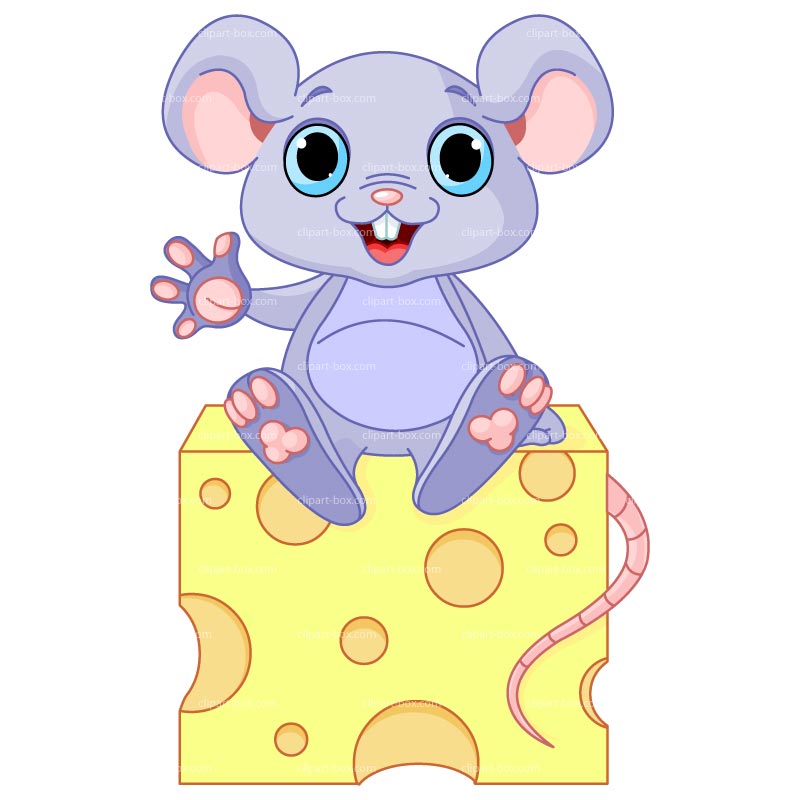 la joue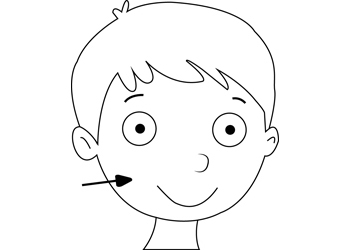 je ne peux pasje peux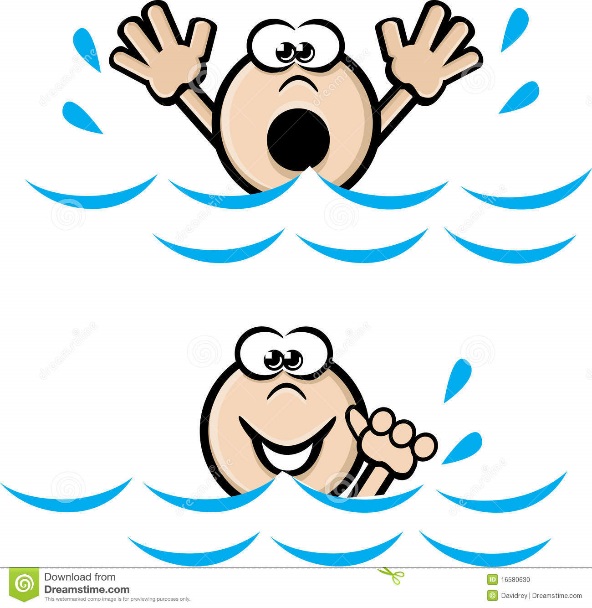 partir à l’école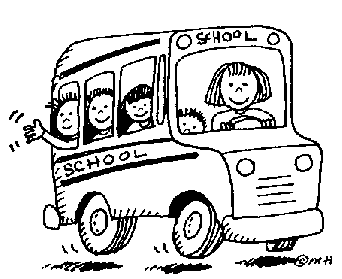  il vaà l’école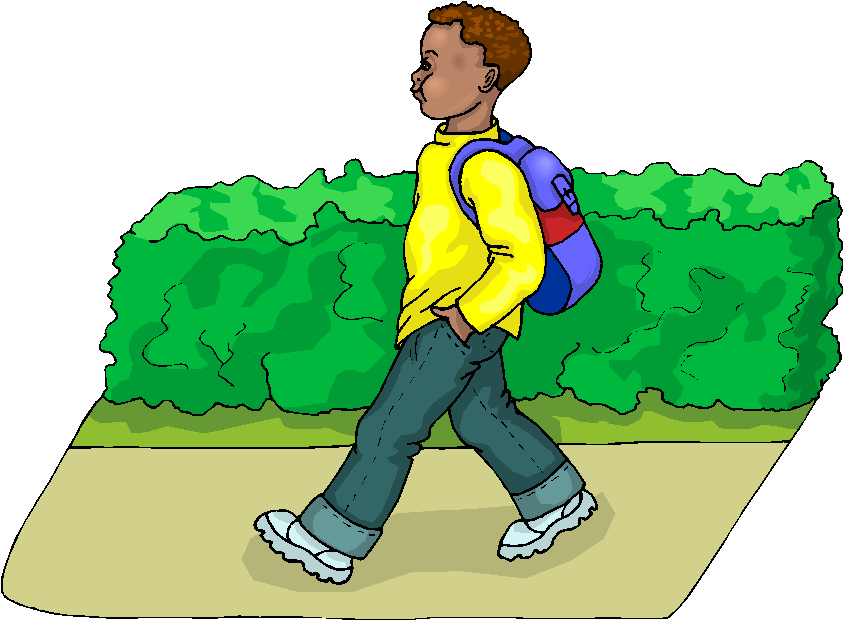 avoirune idée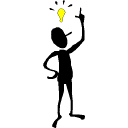 parce que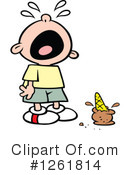 il estallé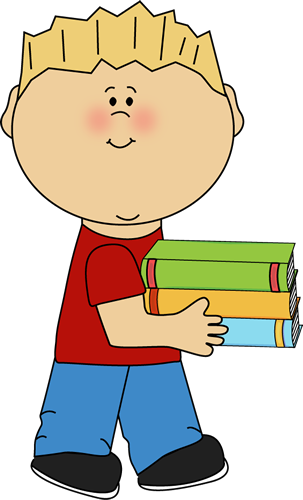 il était petit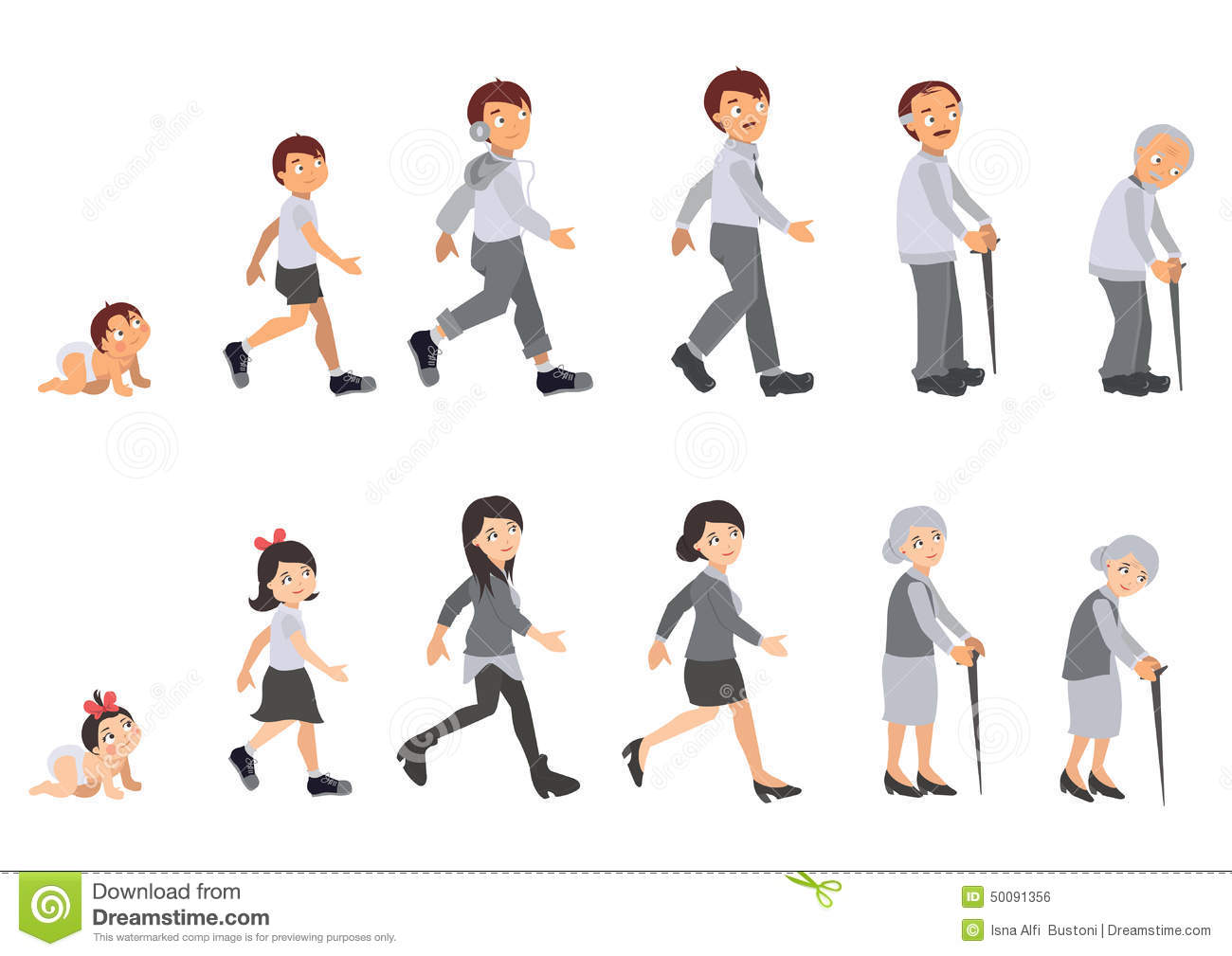 elle le voit 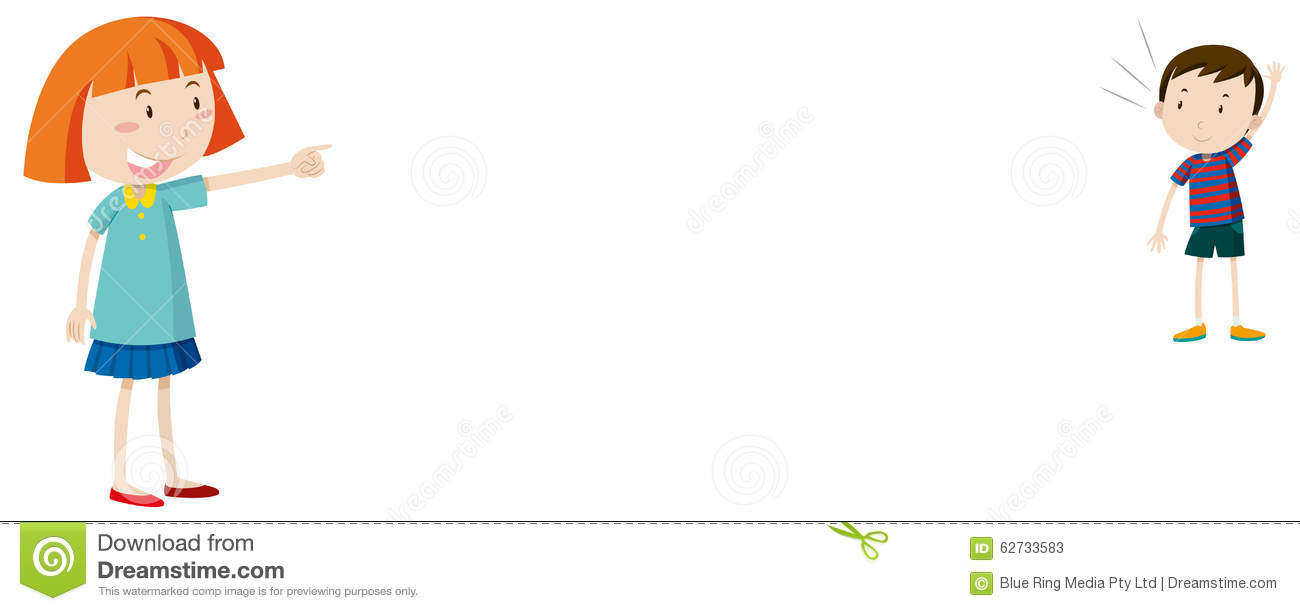 le chien est venu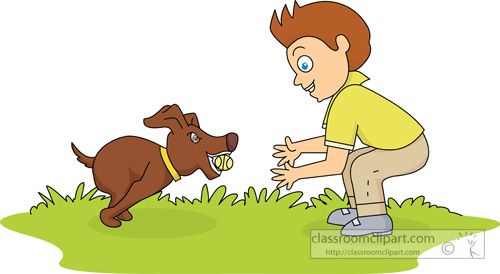 enenveloppe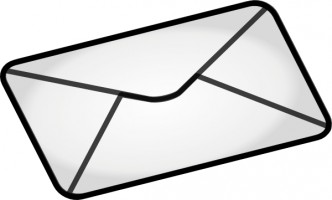 être content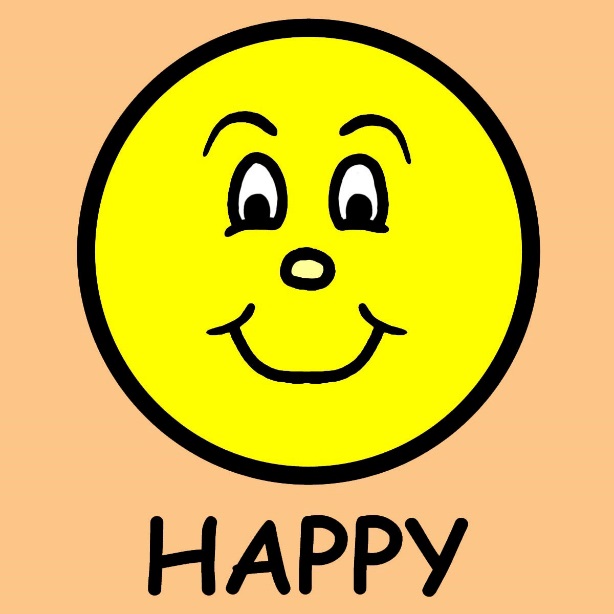 obtenir la réponse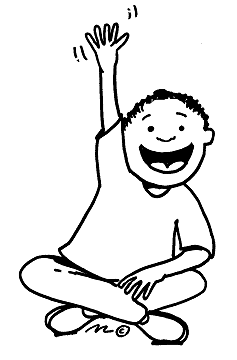 tous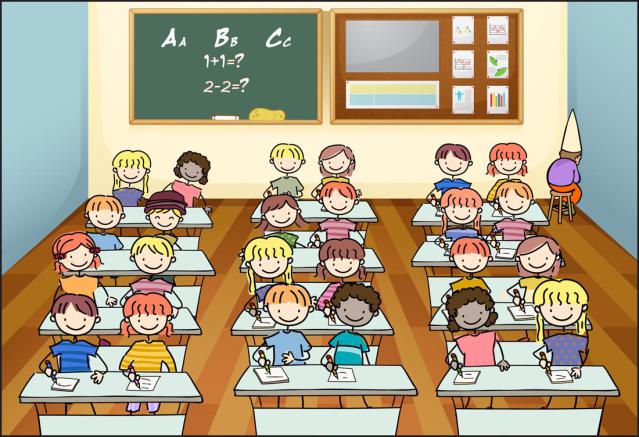 unil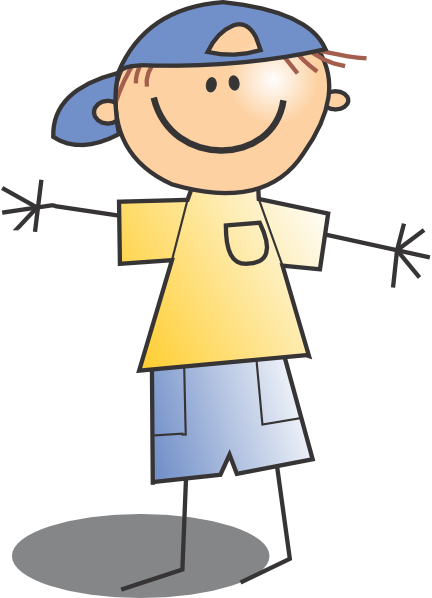 moi aussi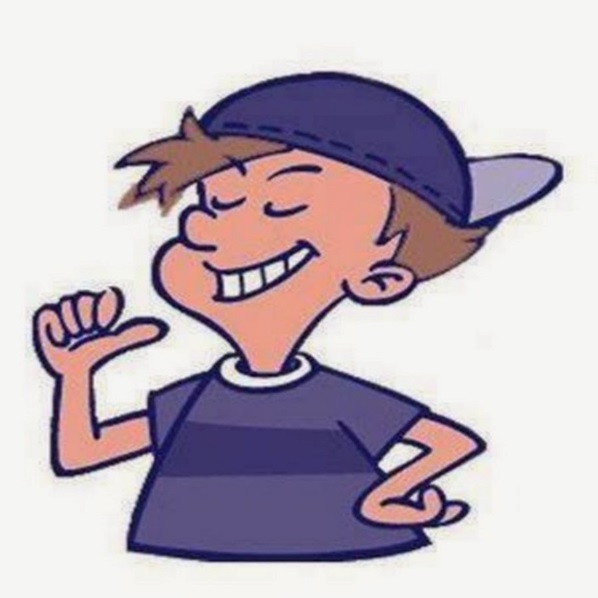 il veut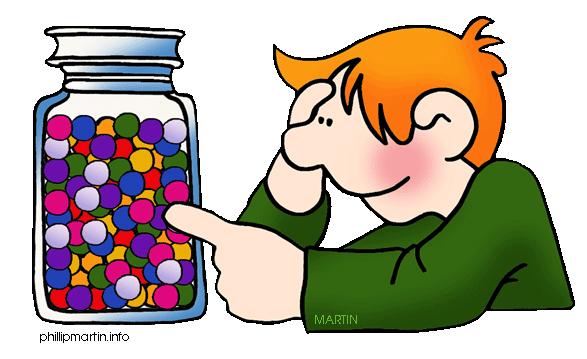 vous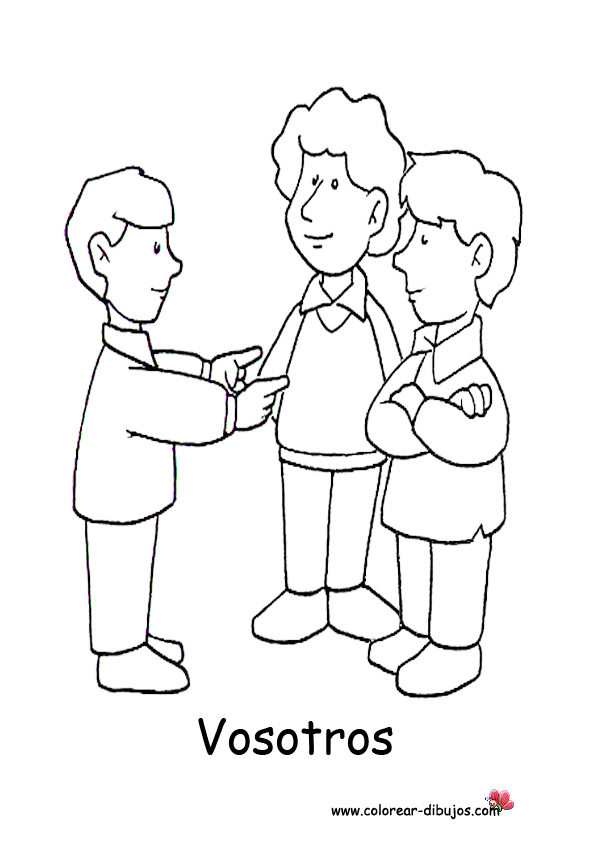 monton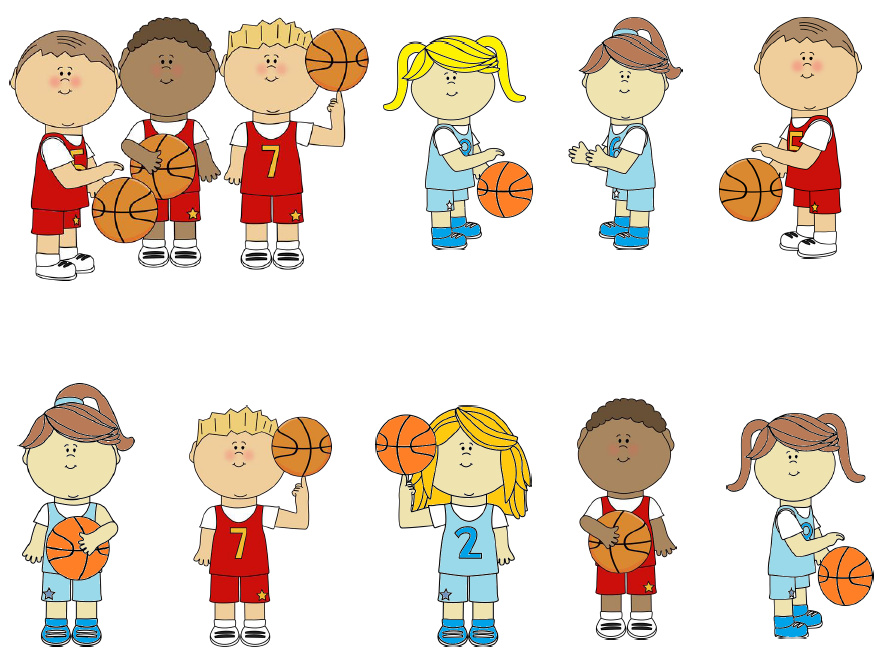 